Ich kann essehr gut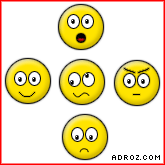 Ich brauche noch ÜbungIch kann es noch nichtIch kann still werden.Ich höre aufmerksam zu.Ich kann das Wesentliche einer Geschichte erkennen und wiedergeben.Ich arbeite sorgfältig mit Arbeitsmaterial und im Heft.Ich kann Geschichten von Menschen aus der Bibel erzählen.Ich beteilige mich an Gesprächen und Rollenspielen.